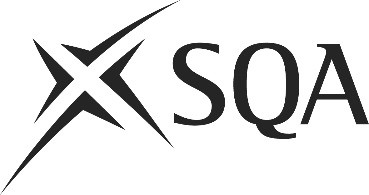 Unit PPL1PC7 (HL01 04)	Prepare and Cook PastaI confirm that the evidence detailed in this unit is my own work.I confirm that the candidate has achieved all the requirements of this unit.I confirm that the candidate’s sampled work meets the standards specified for this unit and may be presented for external verification.Unit PPL1PC7 (HL01 04)	Prepare and Cook PastaThis page is intentionally blankUnit PPL1PC7 (HL01 04)	Prepare and Cook PastaUnit PPL1PC7 (HL01 04)	Prepare and Cook PastaUnit PPL1PC7 (HL01 04)	Prepare and Cook PastaUnit PPL1PC7 (HL01 04)	Prepare and Cook PastaSupplementary evidenceCandidate’s nameCandidate’s signatureDateAssessor’s nameAssessor’s signatureDateCountersigning — Assessor’s name(if applicable)Countersigning — Assessor’s signature(if applicable)DateInternal verifier’s nameInternal verifier’s signatureDateCountersigning — Internal verifier’s name(if applicable)Countersigning — Internal verifier’s signature(if applicable)DateExternal Verifier’s initials and date (if sampled)Unit overviewThis unit is about preparing and cooking pasta.The unit covers the following types of pasta:driedfresh bought inYou will use the following preparation and cooking methods:storingboilingblanchingstrainingSufficiency of evidenceThere must be sufficient evidence to ensure that the candidate can consistently achieve the required standard over a period of time in the workplace or approved realistic working environment.Performance criteriaWhat you must do:There must be evidence for all Performance Criteria (PC). The assessor must assess PCs 17 by directly observing the candidate’s work.PC 8 may be assessed by alternative methods if observation is not possible.1	Check the pasta to make sure it is fit for preparation and cooking.2	Choose the right tools and equipment for preparing and cooking pasta.3	Use the tools and equipment correctly when preparing and cooking pasta.4	Prepare the pasta to meet requirements.5	Cook the pasta as required.6	Finish the pasta as required.7	Ensure the pasta is at the right temperature for holding and serving.8	Store cooked pasta not for immediate use in line with food safety regulations.Scope/RangeScope/RangeScope/RangeWhat you must cover:What you must cover:What you must cover:All scope/range must be covered. There must be performance evidence, gathered through direct observation by the assessor of the candidate’s work for:All scope/range must be covered. There must be performance evidence, gathered through direct observation by the assessor of the candidate’s work for:All scope/range must be covered. There must be performance evidence, gathered through direct observation by the assessor of the candidate’s work for:one from:a	dried pastab	fresh bought in pastac	the cooking method of boilingboth:d	blanchinge	strainingEvidence for the remaining points under ‘what you must cover’ may be assessed through questioning or witness testimony.Evidence referenceEvidence descriptionDatePerformance criteriaPerformance criteriaPerformance criteriaPerformance criteriaPerformance criteriaPerformance criteriaPerformance criteriaPerformance criteriaScope/RangeScope/RangeScope/RangeScope/RangeScope/RangeEvidence referenceEvidence descriptionDateWhat you must doWhat you must doWhat you must doWhat you must doWhat you must doWhat you must doWhat you must doWhat you must doWhat you must coverWhat you must coverWhat you must coverWhat you must coverWhat you must coverEvidence referenceEvidence descriptionDate12345678abcdeKnowledge and understandingKnowledge and understandingEvidence referenceand dateWhat you must know and understandWhat you must know and understandEvidence referenceand dateFor those knowledge statements that relate to how the candidate should do something, the assessor may be able to infer that the candidate has the necessary knowledge from observing their performance or checking products of their work. In all other cases, evidence of the candidate’s knowledge and understanding must be gathered by alternative methods of assessment (eg oral or written questioning).For those knowledge statements that relate to how the candidate should do something, the assessor may be able to infer that the candidate has the necessary knowledge from observing their performance or checking products of their work. In all other cases, evidence of the candidate’s knowledge and understanding must be gathered by alternative methods of assessment (eg oral or written questioning).Evidence referenceand date1The different names and shapes of pasta that may be used.2How to check pasta to make sure it is fit for preparation and cooking.3Why and to whom you should report any problems with the pasta or other ingredients.4The right temperatures and cooking times for different types of pasta.5The right tools and equipment for the preparation methods.6How to prepare pasta using the correct preparation methods.7The right tools and equipment for the cooking methods.8Why it is important to use the correct tools and equipment.9How to carry out the cooking methods correctly.10How to identify when cooked pasta has the correct texture.11Why it is important not to overcook pasta.12The correct temperatures for holding and serving pasta.13The correct storage requirements for pasta not for immediate consumption.EvidenceEvidenceDate123456Assessor feedback on completion of the unit